Приложение к уроку.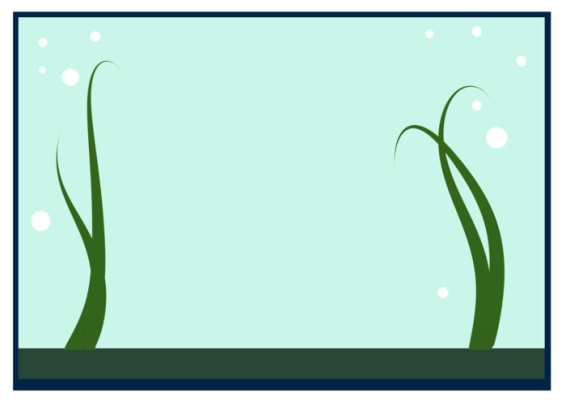 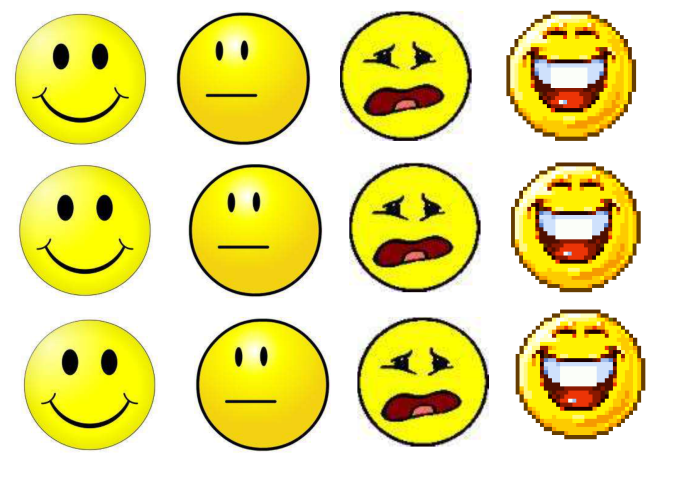 Прием «Синквейн». «Синквейн» – это стихотворение, представляющее собой синтез информации в лаконичной форме, что позволяет описывать суть понятия или осуществлять рефлексию на основе полученных знаний”. Слово происходит от французского “5”. Это стихотворение из 5 строк, которое строится по правилам:1 строка – тема или предмет (одно существительное);2 строка – описание предмета (два прилагательных);3 строка – описание действия (три глагола);4 строка – фраза из четырех слов, выражающая отношение к предмету; крылатая фраза;5 строка – синоним, обобщающий или расширяющий смысл темы или предмета (одно слово, выражающее суть).Знакомство с синквейном проводится по следующей процедуре:1. Объясняются правила написания синквейна.2. В качестве примера приводятся несколько синквейнов.3. Задается тема синквейна.4. Фиксируется время на данный вид работы.5. Заслушиваются варианты синквейнов по желанию учеников.Синквейны полезны:Синквейн - резюмирует информацию, излагает сложные идеи, чувства и представления в нескольких словах.Ученику в качестве инструмента для объединения сложной информации.Учителю - в качестве среза оценки понятийного и словарного багажа учащихся.Использование синквейнов возможно фактически на каждом уроке, как в его начале, как начальная рефлексия, так и в качестве завершения урока.Прием «Написание эссе».Эссе (лат. «опыт») – размышления в письменной форме, отражающие мнение автора, его точку зрения, согласующиеся с его опытом. Мини-эссе – небольшое эссе на половину-полторы страницы, в котором учащийся выражает в свободной форме свои мысли по данной теме. От традиционного сочинения отличается большей свободой и меньшим объемом. Суть этого метода не только в том, чтобы выразить свои мысли в письменной форме, но и поделиться своим мнением с другими, выслушать чужую точку зрения. Детям (да и не только им) не всегда легко выразить свое мнение в развернутом, логичном виде сразу, – читая свои записи это сделать проще. Ни в коем случае нельзя оценивать эти эссе с точки зрения грамотности. Их нужно воспринимать как способ развития мышления и формирование культуры чтения. Обычно эссе пишется прямо в классе после обсуждения проблемы и по времени занимает не более 5 минут. На уроках в рамках данной программы этот прием удобно использовать в плане итоговой рефлексии, когда была рассмотрена важная учебная тема или решена серьезная проблема, как вариант когда на устную рефлексию в конце урока не хватает рабочего времени.Смысл этого приема можно выразить следующими словами: «Я пишу для того, чтобы понять, что я думаю».В эссе ценится:самостоятельность;проявление индивидуальности;дискуссионность;оригинальность решения проблемы;аргументации.В настоящее время эссе часто называют "потоком сознания, перенесенного на бумагу". Заранее оговариваются временные границы ее выполнения: 5, 10, 15, 20 минут (это время, отведенное на "свободное письмо"). В любом случае эссе – художественная форма размышления.Возможный алгоритм написания дискуссионного очерка. 
1. Обсуждаемая тема (проблема). 
2. Моя позиция. 
3. Краткое обоснование. 
4. Возможные возражения, которые могут выдвигать другие. 
5. Причина, почему данная позиция все же правильна. 
6. Заключение.